ПОСТАНОВЛЕНИЕ		       с. Кульбаево-Мараса			КАРАР«21» декабря 2023 г.                                                                                       № 28											Об утверждении плана антинаркотическихмероприятий   на территории   Кульбаево-Марасинскогосельского поселения на  2024 год         В целях минимизации угрозы распространения наркомании, руководствуясь  Указом Президента Российской Федерации от 18.10.2007 N 1374 "О дополнительных мерах по противодействию незаконному обороту наркотических средств, психотропных веществ и их прекурсоров» (ред. от 17.02.2021), Исполнительный  комитет Кульбаево-Марасинского сельского поселения                                     П О С Т А Н О В И Л :   1.  Утвердить План антинаркотических мероприятий   на  территории  Кульбаево-Марасинского сельского поселения на  2024 год (Приложение №1).Обнародовать настоящее Постановление путем размещения его на специальном информационном стенде и на официальном сайте в сети Интернет.Контроль за исполнением настоящего Постановления оставляю за собой.Руководитель Исполнительного комитета Кульбаево-Марасинского сельского поселенияНурлатского муниципального района РТ                                 Р.А. Насыбуллин                           Приложение №1                                                     к Постановлению                                                                              Исполнительного комитета Кульбаево-Марасинского сельского  поселенияот «21»  декабря  2023 года № 28 П Л А Нантинаркотических мероприятий на территории Кульбаево-Марасинского сельского   поселения   на 2024 годИСПОЛНИТЕЛЬНЫЙ КОМИТЕТ КУЛЬБАЕВО-МАРАСИНСКОГО СЕЛЬСКОГО ПОСЕЛЕНИЯ НУРЛАТСКОГО МУНИЦИПАЛЬНОГО РАЙОНА
РЕСПУБЛИКИ  ТАТАРСТАНИСПОЛНИТЕЛЬНЫЙ КОМИТЕТ КУЛЬБАЕВО-МАРАСИНСКОГО СЕЛЬСКОГО ПОСЕЛЕНИЯ НУРЛАТСКОГО МУНИЦИПАЛЬНОГО РАЙОНА
РЕСПУБЛИКИ  ТАТАРСТАН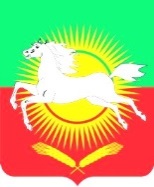 ТАТАРСТАН РЕСПУБЛИКАСЫНУРЛАТ МУНИЦИПАЛЬ РАЙОНЫ КОЛБАЙ-МОРАСА АВЫЛ ҖИРЛЕГЕБАШКАРМА КОМИТЕТЫТАТАРСТАН РЕСПУБЛИКАСЫНУРЛАТ МУНИЦИПАЛЬ РАЙОНЫ КОЛБАЙ-МОРАСА АВЫЛ ҖИРЛЕГЕБАШКАРМА КОМИТЕТЫ№№п/пСодержаниеИсполнителиСроки проведения1Участие в разработке и разработка проектов нормативно-правовых актов по совершенствованию законодательства в сфере профилактики наркомании, токсикомании, алкоголизма, и табакокурения.Секретарь исполнительного комитетаВ течение года2Проведение собраний жителей населенных пунктов сельского поселения с целью разъяснения административной и уголовной ответственности за незаконное культивирование растений, содержащих наркотические вещества.Руководитель исполнительного комитетаВ течение года3Проведение мероприятий в сельской библиотеке по профилактике наркомании с целью пропаганды здорового образа жизни (информационные стенды, читательские конференции).   зав. сельской библиотекой(по согласованию),апрель, июль, ноябрь4Участие в заседаниях антинаркотической комиссии Нурлатского муниципального района По запросуГлава поселения5Распространение брошюр, листовок антинаркотической направленности среди населенияЗав. СДК,зав. сельской библиотекой(по согласованию).
апрель-июнь6Ведение разъяснительно-профилактической работы среди граждан, состоящих на учёте (ранее судимые, условно-осужденные, условно-досрочно освобожденные), склонных к совершению правонарушений.Администрация сельского поселения,участковый полиции(по согласованию)В течение года 7Организация и проведение мероприятия, посвященного Всемирному Дню здоровья. Зав. СДК(по согласованию) 7 апреля 8Организация и проведение культурных мероприятий по пропаганде ЗОЖ. Зав. СДК(по согласованию) ежеквартально(март, май, сентябрь, декабрь)9Проведение рейда по подворьям Кульбаево-Марасинского СП с целью выявления дикорастущих насаждений.Глава СП,участковый уполномоченный полиции (по согласованию).Апрель-октябрь10Организация и проведение культурно-массовых мероприятий направленных на профилактику наркомании и наркопреступностиДиректор МБОУ «Кульбаево-Марасинская СОШ», зав. сельской библиотекой, зав. СДК(по согласованию).1 раз в полугодие( май, октябрь)11Проведение рейдов по проверке молодежных массовых мероприятий,  дискотек в вечернее время.Члены  ДНД,
 участковый уполномоченный полиции (по согласованию).
Ежемесячно